Name:________________________					Date:___________Mr. Kaufman									GeometryChords and Arcs Homework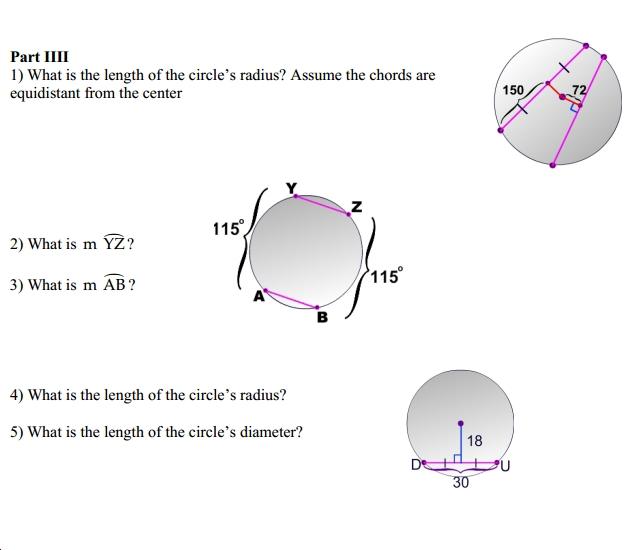 